4th/5th Grade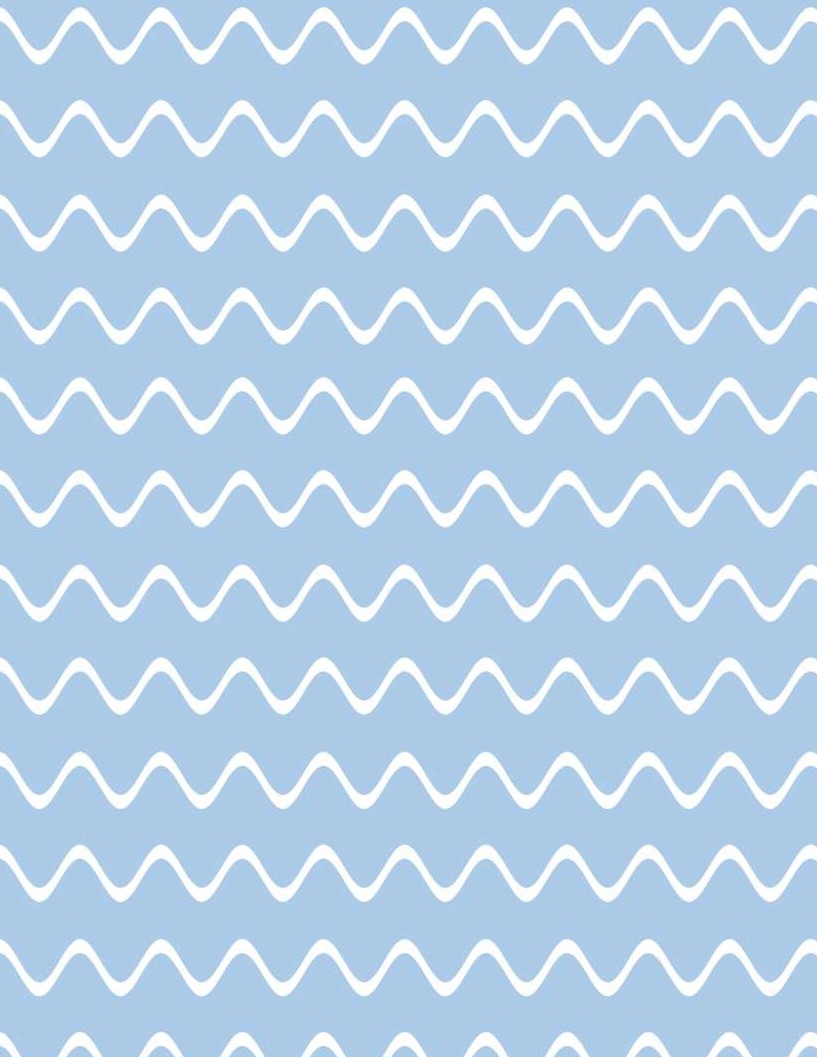 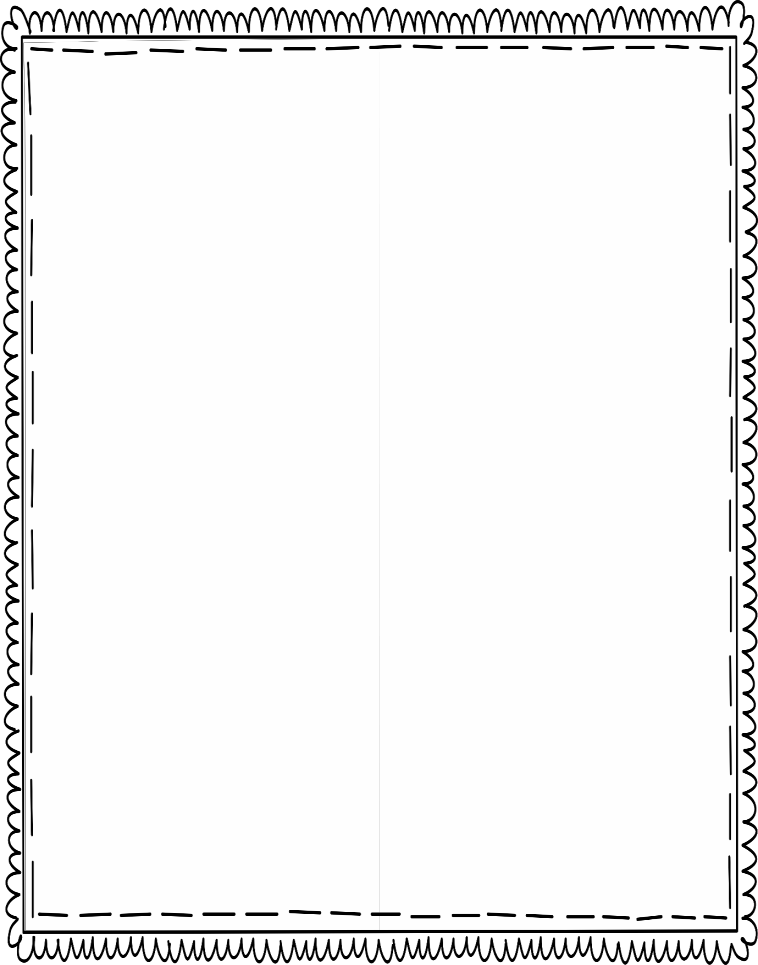 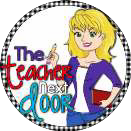 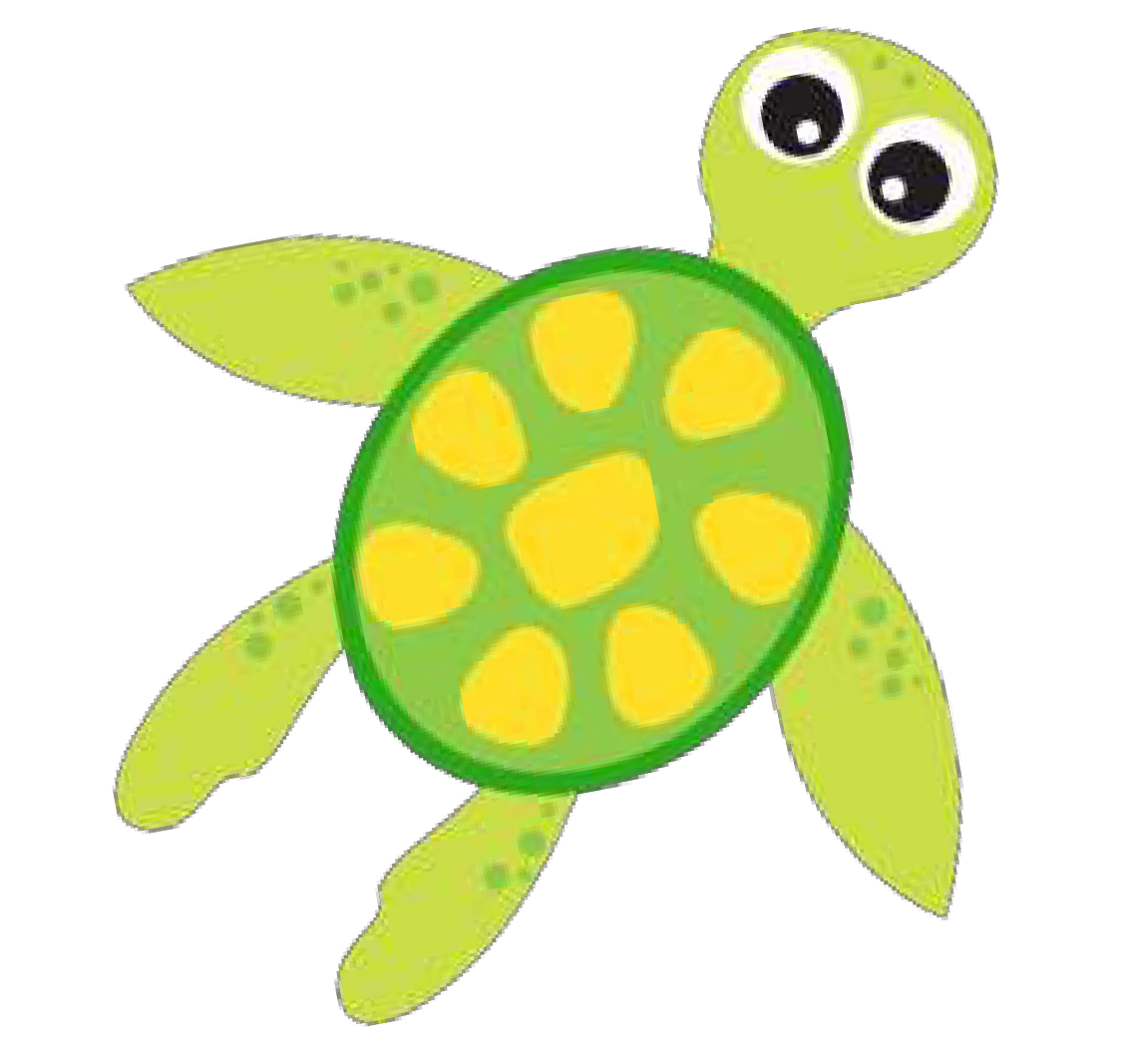 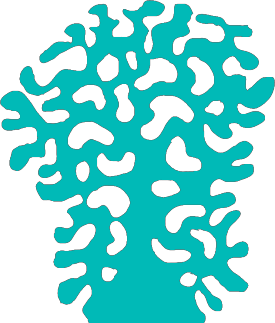 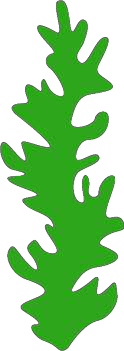 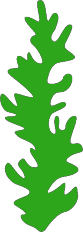 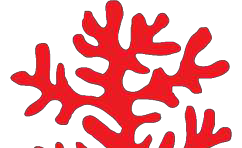 Text Evidence Task  CardsTask Cards: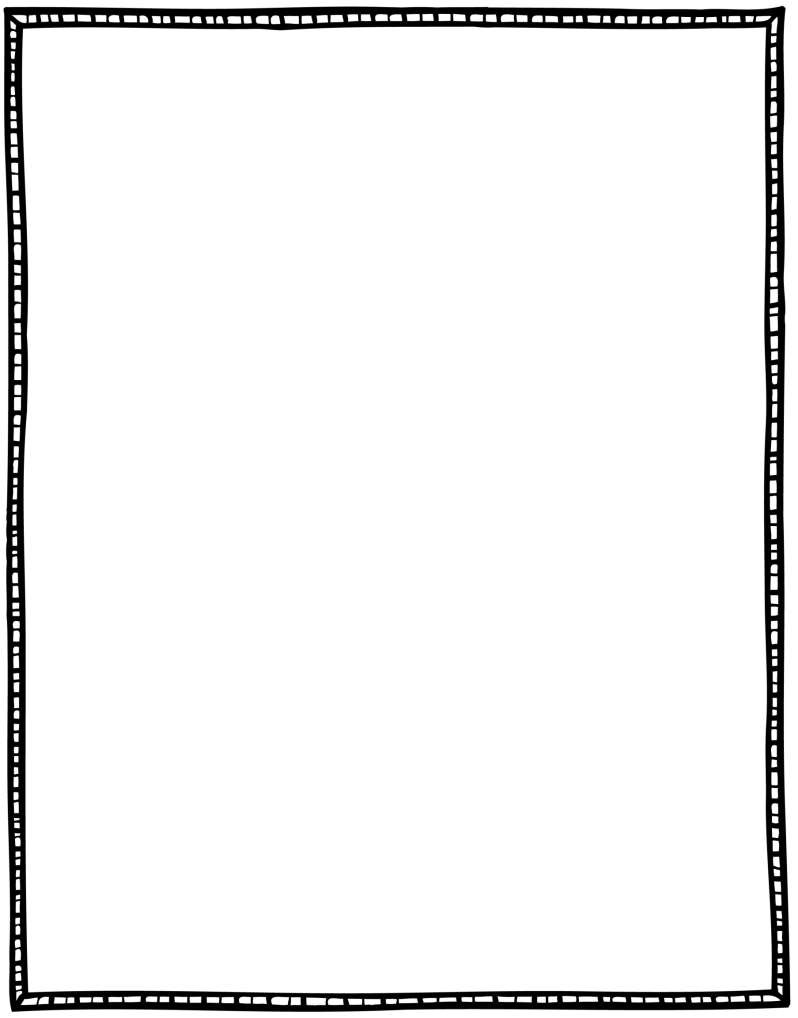 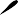 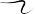 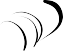 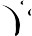 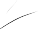 Record SheetName:  	1. 	2. 	3. 	4. 	5. 	6. 	7. 	8. 	9. 	10. 	11. 	12. 	13. 	14. 	15. 	16. 	17. 	18. 	19. 	20. 	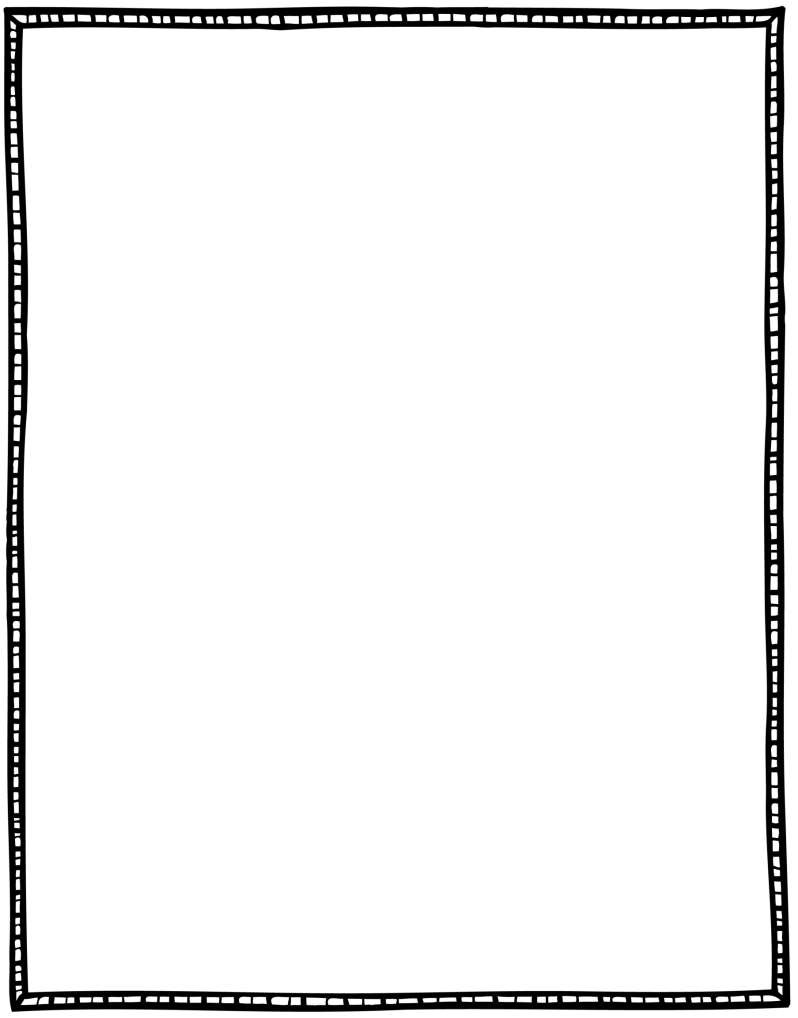 21. 	22. 	23. 	24. 	25. 	26. 	27. 	28. 	29. 	30. 	31. 	32. 	© The Teacher Next Door© The Teacher Next Door